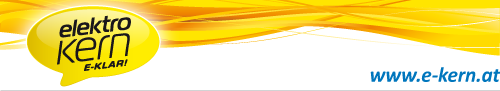 1 Lehrstelle Elektrotechniker/in
Wir vergeben ab August 2016 eine Lehrstelle zum/zur Elektrotechniker/in – Elektro- und Gebäudetechnik! (Lehrzeit 3,5 Jahre)

Anforderungen:Technisches VerständnisHandwerkliches GeschickGute Mathematik- und DeutschkenntnisseTeamfähigkeitZuverlässigkeitVerantwortungsbewusstsein
Du bist bei uns richtig wenn du Interesse hast an:Elektroinstallation von Einfamilienhäuser mit Bus-SystemenPhotovoltaikmontagen und InbetriebnahmenEinblicke in die Elektroinstallation von Großprojekten und Industrie
Dich erwartet ein familiäres, motiviertes Team mit starkem Zusammenhalt. 

Wenn wir dein Interesse geweckt haben, sende uns bitte eine schriftliche Bewerbung inklusive Lebenslauf an Elektro Kern GmbH, z.H. Herrn Andreas Kern, Schlag 84, 4264 Grünbach oder bringe diese persönlich vorbei. Wir freuen uns, dich kennen zu lernen!
(Lehrlingsentschädigung 1. Lehrjahr: € 569,- brutto)